Rathfriland High School Rugby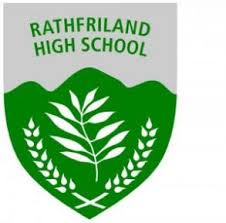 Match Date04/10/22OppositionDrumglass HighVenueAwayKO Time2.30pmFirst NameSurnameYearPositionDutySpecial InstructionsToby Johnston11Loose HeadMeet at reception @ 1.05pm.Full Rathfriland Rugby Kit must be worn. Green Rugby Shirt, Black Rugby Shorts, Rugby Socks and BootsETA back at school will be roughly 4/4.30pm so please arrange alternative transport home as you will miss the bus.All players to bring their own water bottles.EdwardHarbinson11HookerMeet at reception @ 1.05pm.Full Rathfriland Rugby Kit must be worn. Green Rugby Shirt, Black Rugby Shorts, Rugby Socks and BootsETA back at school will be roughly 4/4.30pm so please arrange alternative transport home as you will miss the bus.All players to bring their own water bottles.HarryBingham11Tight HeadMeet at reception @ 1.05pm.Full Rathfriland Rugby Kit must be worn. Green Rugby Shirt, Black Rugby Shorts, Rugby Socks and BootsETA back at school will be roughly 4/4.30pm so please arrange alternative transport home as you will miss the bus.All players to bring their own water bottles.TommyCochrane11Second RowMeet at reception @ 1.05pm.Full Rathfriland Rugby Kit must be worn. Green Rugby Shirt, Black Rugby Shorts, Rugby Socks and BootsETA back at school will be roughly 4/4.30pm so please arrange alternative transport home as you will miss the bus.All players to bring their own water bottles.AlbertJackson11Second RowMeet at reception @ 1.05pm.Full Rathfriland Rugby Kit must be worn. Green Rugby Shirt, Black Rugby Shorts, Rugby Socks and BootsETA back at school will be roughly 4/4.30pm so please arrange alternative transport home as you will miss the bus.All players to bring their own water bottles.MatthewMacauley11BlindsideMeet at reception @ 1.05pm.Full Rathfriland Rugby Kit must be worn. Green Rugby Shirt, Black Rugby Shorts, Rugby Socks and BootsETA back at school will be roughly 4/4.30pm so please arrange alternative transport home as you will miss the bus.All players to bring their own water bottles.JackMorrow12OpensideMeet at reception @ 1.05pm.Full Rathfriland Rugby Kit must be worn. Green Rugby Shirt, Black Rugby Shorts, Rugby Socks and BootsETA back at school will be roughly 4/4.30pm so please arrange alternative transport home as you will miss the bus.All players to bring their own water bottles.ThomasSkelly11Number 8Meet at reception @ 1.05pm.Full Rathfriland Rugby Kit must be worn. Green Rugby Shirt, Black Rugby Shorts, Rugby Socks and BootsETA back at school will be roughly 4/4.30pm so please arrange alternative transport home as you will miss the bus.All players to bring their own water bottles.Zach Wharton11Scrum HalfMeet at reception @ 1.05pm.Full Rathfriland Rugby Kit must be worn. Green Rugby Shirt, Black Rugby Shorts, Rugby Socks and BootsETA back at school will be roughly 4/4.30pm so please arrange alternative transport home as you will miss the bus.All players to bring their own water bottles.JosephTrimble12Fly Half Vice-CaptainMeet at reception @ 1.05pm.Full Rathfriland Rugby Kit must be worn. Green Rugby Shirt, Black Rugby Shorts, Rugby Socks and BootsETA back at school will be roughly 4/4.30pm so please arrange alternative transport home as you will miss the bus.All players to bring their own water bottles.RobinMitchell11Left WingMeet at reception @ 1.05pm.Full Rathfriland Rugby Kit must be worn. Green Rugby Shirt, Black Rugby Shorts, Rugby Socks and BootsETA back at school will be roughly 4/4.30pm so please arrange alternative transport home as you will miss the bus.All players to bring their own water bottles.JoelJohnston12Inside Centre Captain Meet at reception @ 1.05pm.Full Rathfriland Rugby Kit must be worn. Green Rugby Shirt, Black Rugby Shorts, Rugby Socks and BootsETA back at school will be roughly 4/4.30pm so please arrange alternative transport home as you will miss the bus.All players to bring their own water bottles.HarryBready12Outside CentreMeet at reception @ 1.05pm.Full Rathfriland Rugby Kit must be worn. Green Rugby Shirt, Black Rugby Shorts, Rugby Socks and BootsETA back at school will be roughly 4/4.30pm so please arrange alternative transport home as you will miss the bus.All players to bring their own water bottles.CallumMoore12Right WingMeet at reception @ 1.05pm.Full Rathfriland Rugby Kit must be worn. Green Rugby Shirt, Black Rugby Shorts, Rugby Socks and BootsETA back at school will be roughly 4/4.30pm so please arrange alternative transport home as you will miss the bus.All players to bring their own water bottles.ZachWarburton11Full BackMeet at reception @ 1.05pm.Full Rathfriland Rugby Kit must be worn. Green Rugby Shirt, Black Rugby Shorts, Rugby Socks and BootsETA back at school will be roughly 4/4.30pm so please arrange alternative transport home as you will miss the bus.All players to bring their own water bottles.RhysHillis12SUBMeet at reception @ 1.05pm.Full Rathfriland Rugby Kit must be worn. Green Rugby Shirt, Black Rugby Shorts, Rugby Socks and BootsETA back at school will be roughly 4/4.30pm so please arrange alternative transport home as you will miss the bus.All players to bring their own water bottles.TobyMagill12SUBMeet at reception @ 1.05pm.Full Rathfriland Rugby Kit must be worn. Green Rugby Shirt, Black Rugby Shorts, Rugby Socks and BootsETA back at school will be roughly 4/4.30pm so please arrange alternative transport home as you will miss the bus.All players to bring their own water bottles.EthanParke12SUBMeet at reception @ 1.05pm.Full Rathfriland Rugby Kit must be worn. Green Rugby Shirt, Black Rugby Shorts, Rugby Socks and BootsETA back at school will be roughly 4/4.30pm so please arrange alternative transport home as you will miss the bus.All players to bring their own water bottles.Taylor Vassey11SUBMeet at reception @ 1.05pm.Full Rathfriland Rugby Kit must be worn. Green Rugby Shirt, Black Rugby Shorts, Rugby Socks and BootsETA back at school will be roughly 4/4.30pm so please arrange alternative transport home as you will miss the bus.All players to bring their own water bottles.Cody Barr11H20BobbyPyper11H20